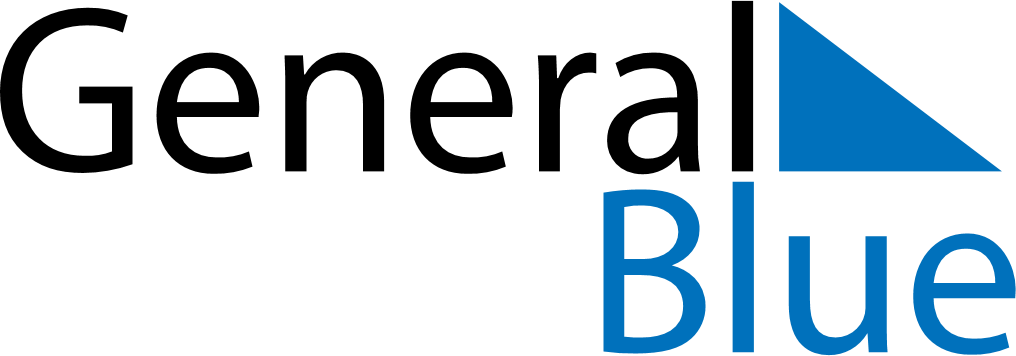 February 2025February 2025February 2025February 2025MexicoMexicoMexicoSundayMondayTuesdayWednesdayThursdayFridayFridaySaturday123456778Constitution Day (day off)Constitution Day910111213141415161718192021212223242526272828